Заявка на участиев Международном форуме по безопасности и охране труда - 2018Сведения об участниках:Сведения об организацииРуководитель организации_______________ / __________________/                                                                       м.п.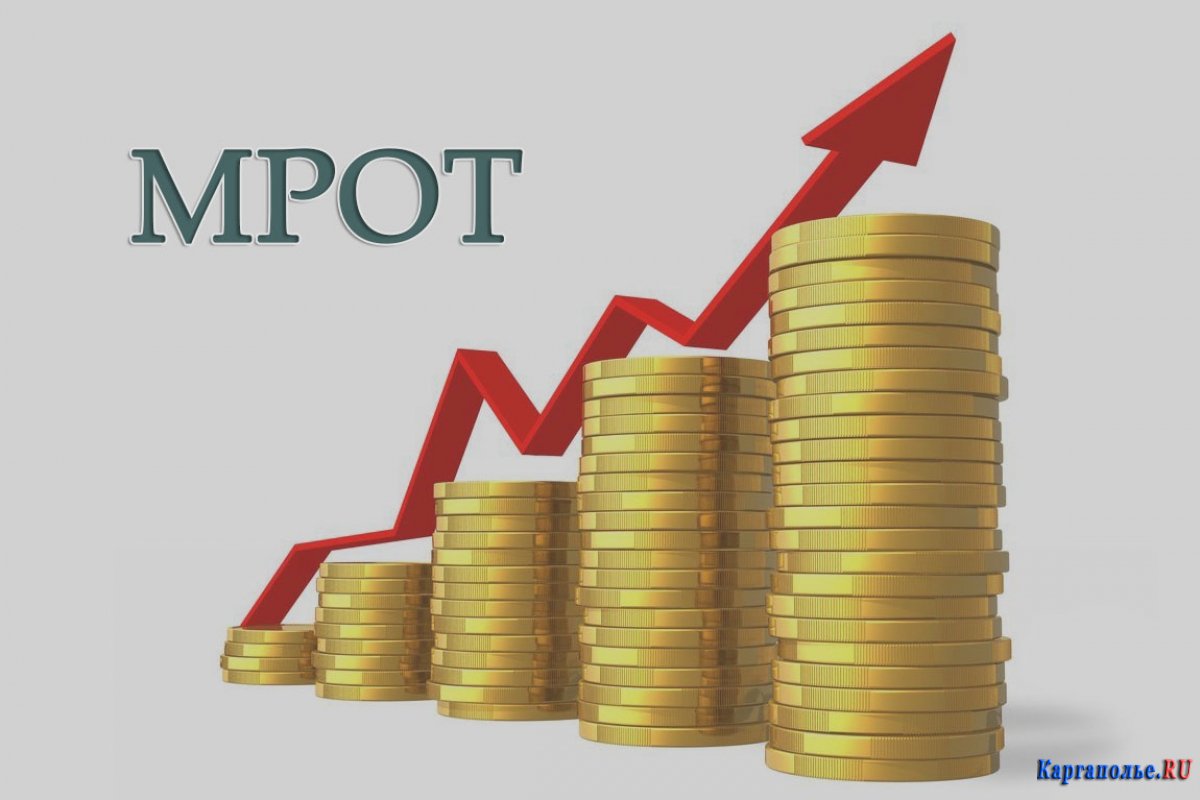 № п/пФИО (полностью)ДолжностьКонтактный телефонE-mail (участника)Программа обучения1.2.3.Наименование организацииФИО руководителя организации (полностью)Должность руководителя организации, подписывающего договорКонтактное лицо по организационным вопросам, должностьТелефон/факс, код городаАдрес электронной почтыЮридический адрес (с индексом)Фактический адрес (с индексом)ИНН/КПП